            :АРАР                                                                  ПОСТАНОВЛЕНИЕ                     « 23 » июнь 2017 йыл                        № 24                  « 23 » июня 2017 год«О внесении изменений в постановление Администрации сельского поселения Мерясовский сельсовет от 13 августа 2012г. №34 «Об утверждении Административного регламента администрации сельского поселения Мерясовский сельсовет муниципального района Баймакский район Республики Башкортостан по предоставлению муниципальной услуги «Принятие документов, а также выдача решений о переводе или об отказе в переводе жилого помещения в нежилое или нежилого помещения в жилое помещение»В соответствии с Федеральным законом от 06 октября 2003 года №131-ФЗ «Об общих принципах организации местного самоуправления в Российской Федерации» и Уставом сельского поселения Мерясовский сельсовет муниципального района Баймакский район Республики Башкортостан, во исполнение Федерального закона от 27 июля 2010 года №210–ФЗ «Об организации предоставления государственных и муниципальных услуг», Администрация сельского поселения Мерясовский сельсовет муниципального района Баймакский районПОСТАНОВЛЯЕТ:1. Внести изменения в постановление Администрации сельского поселения Мерясовский сельсовет от 13 августа 2013г. №34 «Об утверждении Административного регламента администрации сельского поселения Мерясовский сельсовет муниципального района Баймакский район Республики Башкортостан по предоставлению муниципальной услуги «Принятие документов, а также выдача решений о переводе или об отказе в переводе жилого помещения в нежилое или нежилого помещения в жилое помещение» (Приложение №1).2. Управляющему делами разместить изменения в Административный регламент администрации сельского поселения Мерясовский сельсовет муниципального района Баймакский район Республики Башкортостан по предоставлению муниципальной услуги «Принятие документов, а также выдача решений о переводе или об отказе в переводе жилого помещения в нежилое или нежилого помещения в жилое помещение» на официальном сайте сельского поселения Мерясовский сельсовет муниципального района Баймакский район Республики Башкортостан.3. Контроль за исполнением данного постановления оставляю за собой.Глава сельского поселенияМерясовский сельсоветмуниципального районаБаймакский районРеспублики Башкортостан                                                           Т.М.Хафизова						Приложение№1к постановлению Администрациисельского поселения Мерясовский сельсовет муниципального районаБаймакский район Республики Башкортостанот 22  июня 2017г. № 241. Пункт 2.2 Административного регламента администрации сельского поселения Мерясовский сельсовет муниципального района Баймакский район Республики Башкортостан по предоставлению муниципальной услуги «Принятие документов, а также выдача решений о переводе или об отказе в переводе жилого помещения в нежилое или нежилого помещения в жилое помещение» изложить в новой редакции:«2.2. Перечень документов, необходимых для предоставления муниципальной услуги.Для перевода жилого помещения в нежилое помещение или нежилого помещения в жилое помещение заявитель представляет в администрацию (предоставляется лично или направляется почтовым отправлением):1) заявление о переводе помещения;2) правоустанавливающие документы на переводимое помещение (подлинники или засвидетельствованные в нотариальном порядке копии);3) план переводимого помещения с его техническим описанием (в случае, если переводимое помещение является жилым, технический паспорт такого помещения);4) поэтажный план дома, в котором находится переводимое помещение;5) подготовленный и оформленный в установленном порядке проект переустройства и (или) перепланировки переводимого помещения (в случае, если переустройство и (или) перепланировка требуются для обеспечения использования такого помещения в качестве жилого или нежилого помещения)».2. Абзац 2 пункта 2.3. Административного регламента администрации сельского поселения Мерясовский сельсовет муниципального района Баймакский район Республики Башкортостан по предоставлению муниципальной услуги «Принятие документов, а также выдача решений о переводе или об отказе в переводе жилого помещения в нежилое или нежилого помещения в жилое помещение» изложить в новой редакции:«-непредставление определенных документов указанных в пункте 2.2, обязанность по представлению которых возложена на заявителя;»БАШ?ОРТОСТАН РЕСПУБЛИКА№ЫБАЙМА? РАЙОНЫМУНИЦИПАЛЬ  РАЙОНЫНЫ*МЕР»( АУЫЛ СОВЕТЫАУЫЛ  БИЛ»М»№ЕХАКИМИ»ТЕ453660,Баш7ортостан Республика3ы,Байма7 районы, Мер29 ауылы, А.Игебаев урамы, 1Тел. 8(34751) 4-28-44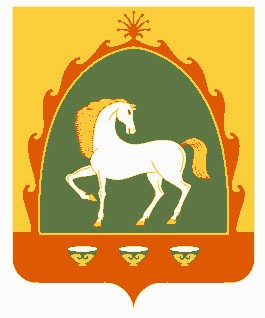 РЕСПУБЛИКА БАШКОРТОСТАНАДМИНИСТРАЦИЯСЕЛЬСКОГО ПОСЕЛЕНИЯМЕРЯСОВСКИЙ СЕЛЬСОВЕТМУНИЦИПАЛЬНОГО РАЙОНАБАЙМАКСКИЙ РАЙОН453660, Республика Башкортостан,Баймакский  район, с.Мерясово, ул.А.Игибаева,1Тел. 8(34751)4-28-43